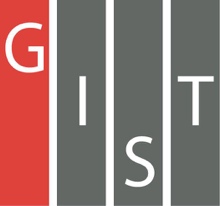 Gwangju Institute of Science and TechnologyOfficial Press Release (https://www.gist.ac.kr/)	Section of	Hyo Jung Kim	Nayeong Lee	Public Relations	Section Chief	Senior Administrator		(+82) 62-715-2061	(+82) 62-715-2062	Contact Person	Byung-jin Kim, Student	for this Article	GIST College		010-2598-7505	Release Date	2020.04.06GIST College student selected as excellent content by Show Me the Science Season 2 hosted by Science All□	Gwangju Institute of Science and Technology (GIST, President Kiseon Kim) – The content produced by Byung-jin Kim, a fourth-year electrical and electronic computer science major at GIST College (Dean Yong-Ju Lee), has been selected as the best content in the "Show Me the Science Season 2" for the infographic category.∘	"I can be a creator, too!" contest for 'Show Me the Science Season 2,'which was held as a user-participant content, was held from December 10, 2019, to February 29, 2020.□	A total of eight excellent contents were selected this year, and content produced by Byung-jin Kim earned the highest score of 5,200 out of 11 entries in the infographic category.∘	Under the theme of 'Sleeping Science,' Byung-jin Kim produced infographic content that included 'What is Sleep,' 'What happens if I don't sleep for a week?' and 'How much sleep should I get?'□	'Show Me the Science' is a section where science users create and share scientific content with others, and it has a total of four areas: card news, infographics, webtoons, and video clips. The best content was selected through voting held from March 3 to 9.∘	Those selected for their excellent work will be given the opportunity to write a series of content for Science All in 2020.□	Student Byung-jin Kim said, "The experience of working as a designer for GIST student ambassadors, Gionnarae, helped a lot in designing the infographic. I am happy to produce content related to science culture in the future."∘	Student Byung-jin Kim also produced a character called “Genie” for the GIST Mascot Emblem Contest held last year and won the Excellence Award.⌘